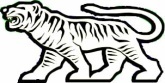 АДМИНИСТРАЦИЯ ГРИГОРЬЕВСКОГО СЕЛЬСКОГО ПОСЕЛЕНИЯ МИХАЙЛОВСКОГО МУНИЦИПАЛЬНОГО РАЙОНАПРИМОРСКОГО КРАЯПОСТАНОВЛЕНИЕ06.02.2019 г.	     		                   с. Григорьевка				                   № 16О внесении изменений в постановление от 26.09.2017г №42 «Об утверждении схемы размещения нестационарных торговых объектов на территорииГригорьевского сельского поселения»	(новая редакция)Руководствуясь Федеральным законом от 06.10.2003 № 131-ФЗ «Об общих принципах организации местного самоуправления в Российской Федерации», Приказом департамента лицензирования и торговли Приморского края от 15.12.2015 г. № 114 «Об утверждении Порядка разработки и утверждения органами местного самоуправления Приморского края схем размещения нестационарных торговых объектов», Уставом Григорьевского сельского поселения, на основании Протеста прокурора от 17.07.2018г №7-3-2018г,  администрация Григорьевского сельского поселенияПОСТАНОВЛЯЕТ:Пункт 1постановления  изложить в новой редакции:«1.Утвердить схему размещения нестационарных торговых объектов на территории Григорьевского сельского  поселения согласно таблице:Обнародовать настоящее постановление в местах, установленных Уставом Григорьевского сельского поселения.Настоящее  постановление  вступает в силу со дня его официального обнародования.Контроль за исполнением настоящего постановления оставляю за собой.Глава Григорьевского сельского поселения                                                           глава администрации поселения                                                                                               А.С. ДрёминN п/пМесто размещения нестационарного торгового объекта (далее - НТО) (адресные ориентиры)Вид НТОПериоды размещения НТО (для сезонного (временного) размещения)Специализация НТОПлощадь НТО (кв. м)Площадь земельного участка для размещения НТО (кв. м)Информация о свободных и занятых местах размещения НТО (в примечании)Сведения о хозяйствующих субъектах: наименование юридического лица и ИНН; Ф.И.О. индивидуального предпринимателя и ИНН (за исключением НТО, осуществляющих сезонные работы)Координаты характерных точек границ земельного участка, занятого НТО в местной системе координат МСК1с. Новожатково
ул.Набережная,1а25:09:210101:117киоскпостоянносмешанные товары4350-ИП Рогачёва Е.В.ИНН 252002640279-2примерно в 15 м по направлению на с-з от жилого дома, расположенногос. Новожатково          ул. Набережная, д.14киоскне установленсмешанные товары3059-ИП Жукова Е.В.ИНН 253203049558-